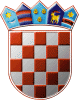 REPUBLIKA  HRVATSKAKRAPINSKO – ZAGORSKA ŽUPANIJAGRAD ZLATARGRADONAČELNIKKLASA: 008-04/23-01/02URBROJ: 2140-07-02-23-2U Zlataru 3. studenog 2023.Na temelju čl. 11. st. 5. Zakona o pravu na pristup informacijama (NN 25/13, 85/15, 69/22) i čl. 39. Statuta Grada Zlatara („Službeni glasnik Krapinsko-zagorske županije“ 36A/13, 9/18, 9/20, 17A/21), gradonačelnica Grada Zlatara donosiIzmjenu i dopunu Plana savjetovanja s javnošću Grada Zlatara za 2023. godinuI.U planu savjetovanja s javnošću Grada Zlatara za 2023. godinu, KLASA:008-04/23-01/02, URBROJ:2140-07-02-23-1, od 11. siječnja 2023., mijenja se tablica na i sada glasi:   Tablica:II.Ova Izmjena i dopuna Plana savjetovanja s javnošću Grada Zlatara za 2023. godinu stupa na snagu danom donošenja, a objavit će se na web stranicama Grada Zlatara.GRADONAČELNICAJasenka Auguštan-PentekRedni brojNaziv akta ili dokumentaNositelj izrade i provedbe savjetovanjaOčekivano vrijeme donošenja aktaNačin savjetovanja/Okvirno vrijeme provedbe internetskog savjetovanjaDonositelj aktaProračun Grada Zlatara za 2024. i projekcije za 2025. i 2026. Jedinstveni upravni odjelIV. tromjesečje 2023.Internetsko savjetovanje/30 dana Gradsko vijećeGodišnji provedbeni plan unaprjeđenja zaštite od požara za područje Grada Zlatara za 2023. godinu.Jedinstveni upravni odjelI. tromjesečje 2023Internetsko savjetovanje/30 danaGradsko vijećeOdluka o izmjenama i dopunama Prostornog plana uređenja Grada ZlataraJedinstveni upravni odjelIV. tromjesečje 2023.Javni uvid i javna rasprava sukladno Zakonu o prostornom uređenju („Narodne novine“ broj 153/13, 65/17, 114/18, 39/19, 98/19, 67/23) /15 dana Gradsko vijeće4.Odluka o izmjeni odluke o utvrđivanju mjerila za sufinanciranje predškolskog odgoja djece u dječjim vrtićima i sufinanciranju usluge čuvanja, brige i skrbi o djeci predškolske dobi koju pružaju obrti za obavljanje djelatnosti dadilja na području Grada ZlataraJedinstveni upravni odjelI. tromjesečje 2023.Internetsko savjetovanje/6 danaGradsko vijeće5.I. Izmjene i dopune Plana proračuna za 2023. godinuJedinstveni upravni odjelII. tromjesečje 2023. Internetsko savjetovanje/17 danaGradsko vijeće6.II. Izmjene i dopune Plana proračuna za 2023. godinuJedinstveni upravni odjelIV. tromjesečje 2023.Internetsko savjetovanje/30 danaGradsko vijeće7.Odluka o izmjenama i dopuni Odluke o porezima Grada ZlataraJedinstveni upravni odjelIV. tromjesečje 2023.Internetsko savjetovanje/30 danaGradsko vijeće8.Akcijski plan energetski održivog razvitka i prilagodbe klimatskim promjenama (SECAP) za područje Grada Zlatara.Jedinstveni upravni odjelIII. tromjesečje 2023.Internetsko savjetovanje/30 danaGradsko vijeće9. Odluka o povjeravanju obavljanja komunalnih djelatnosti Jedinstveni upravni odjelIV. tromjesečje 2023.Internetsko savjetovanje/30 danaGradsko vijeće10.Odluka o izmjeni Odluke o vrijednosti boda komunalne naknade za područje Grada ZlataraJedinstveni upravni odjelIV. tromjesečje 2023.Internetsko savjetovanje/30 danaGradsko vijeće11.Plan djelovanja Grada Zlatara u području prirodnih nepogoda za 2024. godinuJedinstveni upravni odjel Grada ZlataraIV. tromjesečje 2023.Internetsko savjetovanje/30 danaGradsko vijeće12.Smjernice za organizaciju i razvoj sustava civilne zaštite za razdoblje od 2024. do 2027. godineJedinstveni upravni odjel Grada ZlataraIV. tromjesečje 2023.Internetsko savjetovanje/30 danaGradsko vijeće13.Analiza stanja sustava civilne zaštite za 2023. godinuJedinstveni upravni odjel Grada ZlataraIV. tromjesečje 2023.Internetsko savjetovanje/30 danaGradsko vijeće14.Plan razvoja sustava civilne zaštite za 2024. godinuJedinstveni upravni odjel Grada ZlataraIV. tromjesečje 2023.Internetsko savjetovanje/30 danaGradsko vijeće